ЗАКОНМУРМАНСКОЙ ОБЛАСТИО ГОСУДАРСТВЕННОЙ ПОДДЕРЖКЕ СОЦИАЛЬНО ОРИЕНТИРОВАННЫХНЕКОММЕРЧЕСКИХ ОРГАНИЗАЦИЙ В МУРМАНСКОЙ ОБЛАСТИПринят Мурманскойобластной Думой16 февраля 2012 годаСтатья 1. Предмет правового регулированияНастоящий Закон в соответствии с Федеральным законом от 21.12.2021 N 414-ФЗ "Об общих принципах организации публичной власти в субъектах Российской Федерации" и Федеральным законом от 12.01.1996 N 7-ФЗ "О некоммерческих организациях" регулирует отношения, возникающие в связи с оказанием государственной поддержки социально ориентированным некоммерческим организациям, осуществляющим деятельность на территории Мурманской области (далее - социально ориентированные некоммерческие организации), органами государственной власти Мурманской области (далее - органы государственной власти).(в ред. Законов Мурманской области от 08.04.2021 N 2617-01-ЗМО, от 30.05.2022 N 2767-01-ЗМО)Статья 2. Основные понятия, используемые в настоящем Законе(в ред. Закона Мурманской области от 08.04.2021 N 2617-01-ЗМО)1. Понятия, используемые в настоящем Законе, применяются в том значении, в каком они используются в Федеральном законе от 12.01.1996 N 7-ФЗ "О некоммерческих организациях" (далее также - Федеральный закон).2. Для целей настоящего Закона под государственной поддержкой социально ориентированных некоммерческих организаций понимается совокупность мер, принимаемых органами государственной власти в соответствии с законодательством Российской Федерации и законодательством Мурманской области, в целях создания и обеспечения правовых, экономических и организационных условий, гарантий и стимулов деятельности социально ориентированных некоммерческих организаций, направленной на решение социальных проблем населения Мурманской области.Статья 3. Правовая основа государственной поддержки социально ориентированных некоммерческих организаций органами государственной властиПравовую основу государственной поддержки социально ориентированных некоммерческих организаций органами государственной власти составляют Конституция Российской Федерации, Бюджетный кодекс Российской Федерации, Федеральный закон от 21.12.2021 N 414-ФЗ "Об общих принципах организации публичной власти в субъектах Российской Федерации", Федеральный закон от 12.01.1996 N 7-ФЗ "О некоммерческих организациях", иные федеральные законы, а также принимаемые в соответствии с ними иные нормативные правовые акты Российской Федерации, настоящий Закон, иные законы и нормативные правовые акты Мурманской области.(в ред. Законов Мурманской области от 08.04.2021 N 2617-01-ЗМО, от 30.05.2022 N 2767-01-ЗМО)Статья 4. Виды деятельности социально ориентированных некоммерческих организаций, при осуществлении которых им может быть оказана государственная поддержкаОрганы государственной власти Мурманской могут оказывать государственную поддержку социально ориентированным некоммерческим организациям при условии осуществления ими в соответствии с учредительными документами следующих видов деятельности:1) социальное обслуживание, социальная поддержка и защита граждан;(подп. 1 в ред. Закона Мурманской области от 10.05.2016 N 1989-01-ЗМО)2) подготовка населения к преодолению последствий стихийных бедствий, экологических, техногенных или иных катастроф, к предотвращению несчастных случаев;3) оказание помощи пострадавшим в результате стихийных бедствий, экологических, техногенных или иных катастроф, социальных, национальных, религиозных конфликтов, беженцам и вынужденным переселенцам;4) охрана окружающей среды и защита животных;5) охрана и в соответствии с установленными требованиями содержание объектов (в том числе зданий, сооружений) и территорий, имеющих историческое, культовое, культурное или природоохранное значение, и мест захоронений;6) оказание юридической помощи на безвозмездной или на льготной основе гражданам и некоммерческим организациям и правовое просвещение населения, деятельность по защите прав и свобод человека и гражданина;6.1) деятельность по организации проведения процедуры медиации, а также осуществление иных предусмотренных Федеральным законом от 27.07.2010 N 193-ФЗ "Об альтернативной процедуре урегулирования споров с участием посредника (процедуре медиации)" действий;(подп. 6.1 введен Законом Мурманской области от 18.10.2013 N 1659-01-ЗМО; в ред. Закона Мурманской области от 08.04.2021 N 2617-01-ЗМО)7) профилактика социально опасных форм поведения граждан;8) благотворительная деятельность, а также деятельность в области организации и поддержки благотворительности и добровольчества (волонтерства);(подп. 8 в ред. Закона Мурманской области от 08.05.2018 N 2253-01-ЗМО)9) деятельность в области образования, просвещения, науки, культуры, искусства, здравоохранения, профилактики и охраны здоровья граждан, пропаганды здорового образа жизни, улучшения морально-психологического состояния граждан, физической культуры и спорта и содействие указанной деятельности, а также содействие духовному развитию личности;10) формирование в обществе нетерпимости к коррупционному поведению;(подп. 10 введен Законом Мурманской области от 01.03.2013 N 1580-01-ЗМО)11) развитие межнационального сотрудничества, сохранение и защита самобытности, культуры, языков и традиций народов Российской Федерации;(подп. 11 введен Законом Мурманской области от 01.03.2013 N 1580-01-ЗМО)12) деятельность в сфере патриотического, в том числе военно-патриотического, воспитания граждан Российской Федерации;(подп. 12 введен Законом Мурманской области от 18.10.2013 N 1658-01-ЗМО)13) проведение поисковой работы, направленной на выявление неизвестных воинских захоронений и непогребенных останков защитников Отечества, установление имен погибших и пропавших без вести при защите Отечества;(подп. 13 в ред. Закона Мурманской области от 08.04.2015 N 1845-01-ЗМО)14) участие в профилактике и (или) тушении пожаров и проведении аварийно-спасательных работ;(подп. 14 введен Законом Мурманской области от 08.04.2015 N 1845-01-ЗМО)15) социальная и культурная адаптация и интеграция мигрантов;(подп. 15 введен Законом Мурманской области от 08.04.2015 N 1845-01-ЗМО)16) мероприятия по медицинской реабилитации и социальной реабилитации, социальной и трудовой реинтеграции лиц, осуществляющих незаконное потребление наркотических средств или психотропных веществ;(подп. 16 введен Законом Мурманской области от 08.04.2015 N 1845-01-ЗМО)17) содействие повышению мобильности трудовых ресурсов;(подп. 17 введен Законом Мурманской области от 03.07.2015 N 1893-01-ЗМО)18) увековечение памяти жертв политических репрессий.(подп. 18 введен Законом Мурманской области от 10.05.2016 N 1996-01-ЗМО)Статья 5. Формы государственной поддержки социально ориентированных некоммерческих организацийОказание государственной поддержки социально ориентированным некоммерческим организациям осуществляется в следующих формах:1) финансовая, имущественная, информационная, консультационная поддержка, а также поддержка в области подготовки, дополнительного профессионального образования работников и добровольцев (волонтеров) социально ориентированных некоммерческих организаций;(в ред. Законов Мурманской области от 20.12.2013 N 1704-01-ЗМО, от 08.05.2018 N 2253-01-ЗМО)2) предоставление социально ориентированным некоммерческим организациям льгот по уплате налогов и сборов в соответствии с законодательством о налогах и сборах;3) осуществление закупок товаров, работ, услуг для обеспечения государственных и муниципальных нужд у социально ориентированных некоммерческих организаций в порядке, установленном законодательством Российской Федерации о контрактной системе в сфере закупок товаров, работ, услуг для обеспечения государственных и муниципальных нужд;(подп. 3 в ред. Закона Мурманской области от 03.06.2015 N 1870-01-ЗМО)4) предоставление юридическим лицам, оказывающим социально ориентированным некоммерческим организациям материальную поддержку, льгот по уплате налогов и сборов в соответствии с законодательством о налогах и сборах.Статья 6. Оказание финансовой государственной поддержки социально ориентированным некоммерческим организациямОказание финансовой государственной поддержки социально ориентированным некоммерческим организациям осуществляется за счет средств областного бюджета путем предоставления субсидий.Порядок определения объема и предоставления указанных субсидий социально ориентированным некоммерческим организациям устанавливается Правительством Мурманской области. Некоммерческим организациям - исполнителям общественно полезных услуг указанные субсидии предоставляются на срок не менее двух лет.(в ред. Закона Мурманской области от 10.04.2017 N 2117-01-ЗМО)Статья 7. Имущественная, информационная, консультационная государственная поддержка социально ориентированных некоммерческих организацийОказание имущественной, информационной, консультационной государственной поддержки социально ориентированным некоммерческим организациям осуществляется в соответствии с законодательством Российской Федерации и законодательством Мурманской области.Некоммерческим организациям - исполнителям общественно полезных услуг меры имущественной поддержки предоставляются на срок не менее двух лет.(абзац введен Законом Мурманской области от 10.04.2017 N 2117-01-ЗМО)Оказание информационной поддержки социально ориентированным некоммерческим организациям осуществляется органами государственной власти путем создания региональных информационных систем и информационно-телекоммуникационных сетей и обеспечения их функционирования в целях реализации государственной политики в области поддержки социально ориентированных некоммерческих организаций. Оказание информационной поддержки социально ориентированным некоммерческим организациям возможно также путем предоставления им государственными областными организациями, осуществляющими теле- и (или) радиовещание, и редакциями государственных областных периодических печатных изданий бесплатного эфирного времени, бесплатной печатной площади, размещения информационных материалов социально ориентированных некоммерческих организаций в информационно-телекоммуникационной сети "Интернет".(абзац введен Законом Мурманской области от 10.04.2017 N 2117-01-ЗМО)Статья 8. Государственная поддержка в области подготовки, дополнительного профессионального образования работников и добровольцев (волонтеров) социально ориентированных некоммерческих организаций(в ред. Законов Мурманской области от 20.12.2013 N 1704-01-ЗМО, от 08.05.2018 N 2253-01-ЗМО)1. Оказание государственной поддержки социально ориентированным некоммерческим организациям в области подготовки, дополнительного профессионального образования их работников и добровольцев (волонтеров) осуществляется органами исполнительной власти Мурманской области в виде:(в ред. Законов Мурманской области от 20.12.2013 N 1704-01-ЗМО, от 08.05.2018 N 2253-01-ЗМО)1) учебно-методологической, научно-методической помощи;2) содействия в проведении социально ориентированными некоммерческими организациями форумов, конференций, семинаров, круглых столов и других научно-просветительских мероприятий.2. Поддержка в области подготовки, дополнительного профессионального образования работников и добровольцев (волонтеров) социально ориентированных некоммерческих организаций может осуществляться органами государственной власти путем организации и содействия в организации подготовки, профессиональной переподготовки и повышения квалификации работников и добровольцев (волонтеров) социально ориентированных некоммерческих организаций по запросам указанных некоммерческих организаций, проведения обучающих, научных и практических мероприятий.(в ред. Закона Мурманской области от 08.05.2018 N 2253-01-ЗМО)Порядок оказания государственной поддержки в области подготовки, дополнительного профессионального образования работников и добровольцев (волонтеров) социально ориентированных некоммерческих организаций устанавливается Правительством Мурманской области.(в ред. Закона Мурманской области от 08.05.2018 N 2253-01-ЗМО)(п. 2 в ред. Закона Мурманской области от 10.04.2017 N 2117-01-ЗМО)Статья 9. Государственный реестр социально ориентированных некоммерческих организаций - получателей поддержки1. Органы исполнительной власти Мурманской области, оказывающие государственную поддержку социально ориентированным некоммерческим организациям, формируют и ведут государственный реестр социально ориентированных некоммерческих организаций - получателей такой поддержки (далее - реестр).2. Реестр является учетным документом и формируется в целях регистрации организаций - получателей государственной поддержки.3. Порядок ведения реестра и хранения представленных социально ориентированными некоммерческими организациями документов, требования к технологическим, программным, лингвистическим, правовым и организационным средствам обеспечения пользования указанным реестром устанавливаются уполномоченным федеральным органом исполнительной власти.Статья 9.1. Некоммерческие организации - исполнители общественно полезных услуг(введена Законом Мурманской области от 10.04.2017 N 2117-01-ЗМО)1. Некоммерческие организации - исполнители общественно полезных услуг имеют право на приоритетное получение мер поддержки в порядке, установленном законодательством Российской Федерации и законодательством Мурманской области.2. В случае, если социально ориентированная некоммерческая организация соответствует требованиям, указанным в пункте 2.2 статьи 2 Федерального закона, по решению федерального органа исполнительной власти, уполномоченного в сфере регистрации некоммерческих организаций, или его территориального органа она может быть признана исполнителем общественно полезных услуг и включена в реестр некоммерческих организаций - исполнителей общественно полезных услуг.(п. 2 в ред. Закона Мурманской области от 08.04.2021 N 2617-01-ЗМО)3. Порядок принятия решения о признании социально ориентированной некоммерческой организации исполнителем общественно полезных услуг, перечень и формы необходимых документов, порядок ведения реестра некоммерческих организаций - исполнителей общественно полезных услуг и перечень общественно полезных услуг устанавливаются законодательством Российской Федерации.4. Социально ориентированная некоммерческая организация признается исполнителем общественно полезных услуг и включается в реестр некоммерческих организаций - исполнителей общественно полезных услуг сроком на два года. По истечении указанного срока социально ориентированная некоммерческая организация может быть вновь признана исполнителем общественно полезных услуг в упрощенном порядке, установленном законодательством Российской Федерации.4.1. Оценка качества оказания общественно полезных услуг социально ориентированной некоммерческой организацией, предусмотренной подпунктом 1 пункта 2.2 статьи 2 Федерального закона, осуществляется федеральными органами исполнительной власти и органами исполнительной власти Мурманской области в соответствии с их компетенцией.Оценка результатов реализации социально ориентированной некоммерческой организацией, предусмотренной подпунктом 2 пункта 2.2 статьи 2 Федерального закона, проектов по оказанию общественно полезных услуг осуществляется организацией, уполномоченной на предоставление грантов Президента Российской Федерации на развитие гражданского общества.(п. 4.1 в ред. Закона Мурманской области от 08.04.2021 N 2617-01-ЗМО)5. В случае возникновения обстоятельств, несовместимых в соответствии с пунктом 2 настоящей статьи со статусом некоммерческой организации - исполнителя общественно полезных услуг, социально ориентированная некоммерческая организация может быть исключена из реестра некоммерческих организаций - исполнителей общественно полезных услуг и право такой организации на приоритетное получение мер поддержки, предусмотренное пунктом 1 настоящей статьи, утрачивается.Статья 10. Вступление в силу настоящего ЗаконаНастоящий Закон вступает в силу по истечении десяти дней со дня его официального опубликования.ГубернаторМурманской областиД.В.ДМИТРИЕНКОМурманск5 марта 2012 годаN 1450-01-ЗМО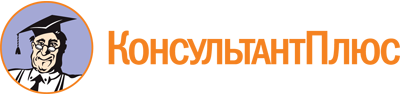 Закон Мурманской области от 05.03.2012 N 1450-01-ЗМО
(ред. от 30.05.2022)
"О государственной поддержке социально ориентированных некоммерческих организаций в Мурманской области"
(принят Мурманской областной Думой 16.02.2012)Документ предоставлен КонсультантПлюс

www.consultant.ru

Дата сохранения: 14.06.2023
 5 марта 2012 годаN 1450-01-ЗМОСписок изменяющих документов(в ред. Законов Мурманской областиот 01.03.2013 N 1580-01-ЗМО, от 18.10.2013 N 1658-01-ЗМО,от 18.10.2013 N 1659-01-ЗМО, от 20.12.2013 N 1704-01-ЗМО,от 08.04.2015 N 1845-01-ЗМО, от 03.06.2015 N 1870-01-ЗМО,от 03.07.2015 N 1893-01-ЗМО, от 10.05.2016 N 1989-01-ЗМО,от 10.05.2016 N 1996-01-ЗМО, от 10.04.2017 N 2117-01-ЗМО,от 12.03.2018 N 2232-01-ЗМО, от 08.05.2018 N 2253-01-ЗМО,от 08.04.2021 N 2617-01-ЗМО, от 30.05.2022 N 2767-01-ЗМО)